Ćelija – test (7. razred)1. Mitoza je dеoba telesnih ćelija. Netačno Tačno2. Histologija je nauka o tkivima. Tačno Netačno3. Kako se naziva faza sa slike? telofaza               profaza                     metafaza                          anafaza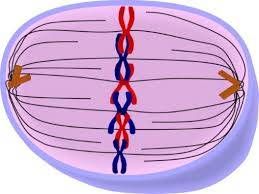 4. Protozoe su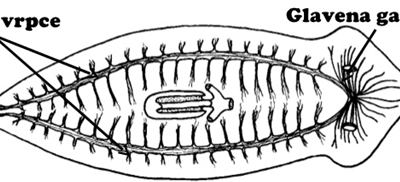 višećelijski organizmi jednoćelijski organizmi nećelijski organizmi5. Podela dupljara: sunđeri, rakovi i gliste ribe, zvezde i školjke polipi, meduze i korali6. Organele na kojima se vrši fotosinteza nazivaju se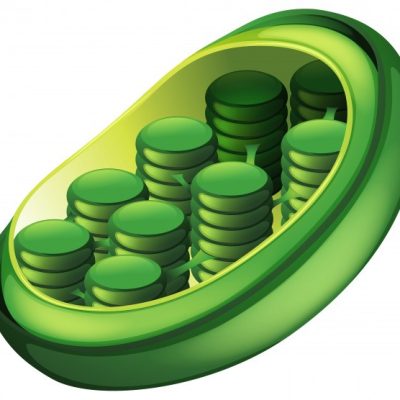  plastid   jedro                      ribosomi                                      mitohondrije7. Šta sadrži biljna ćelija životinjska ne sadrži? citoplazmu                  jedro                   plastid                   ćelijsku membranu                   ćelijski zid8. Svi sistemi organa čine organizam. Tačno                Netačno9. Hromosomi se nalaze u ekvatorijalnoj ravni. telofaza           anafaza               profaza                    metafaza10. Mejoza je dеoba telesnih ćelija. tačno                  netačno11. Nauka o ćelije se naziva ______________.12. Koji od navedenih naučnika je posmatrao pluto i otkrio ćeliju? Antoni van Levenhook                Robert Braun                     Robert Hook13. Ćelija je osnovna osobina                  osnovna organela         osnovna gradivna i funkcionalna jedinica živih bića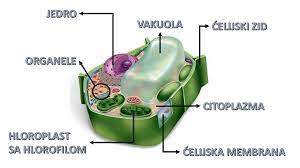 14. Organele su organizmi ćelije                        mala telašca u ćeliji                            osobine ćelije15. Tkivo je skup ćelija                         skup organizama                       skup organa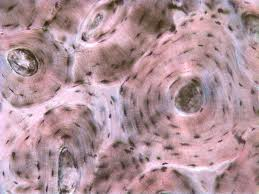 16. Citologija je nauka o ćeliji               nauka o čoveku                                   nauka o citoplazmi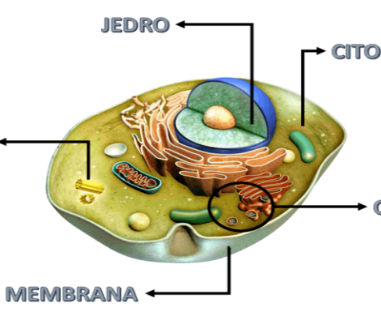  17. Važan, obavezni dеo eukariotske ćelije koji kontroliše i upravlja radom ćelije naziva se mitohondrije   citoplazma                                 jedro                            ćelijski zid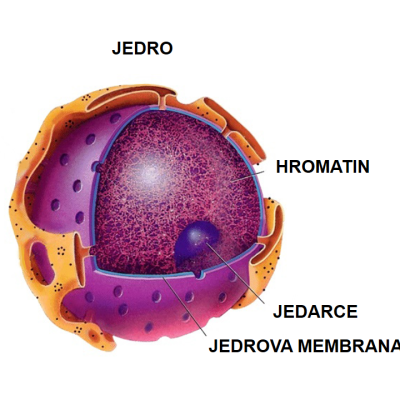 18. Regeneracija je obavijanje izgubljenih delova tela obnavljanje izgubljenih delova tela planiranje izgubljenih delova tela19. Centri disanja i izvori energije u ćeliji su: plastid                  Golđijev aparat                      mitohondrije                  jedro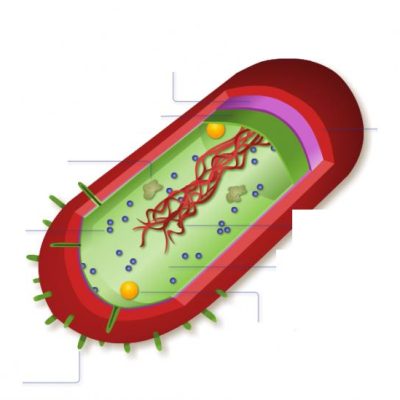 20. Na površini svake ćelije je tanka opna koju nazivamo.... jedro               citoplazma                            organelle               ćelijska membrana21. Mejoza je redukciona deoba. Netačno                   Tačno22. Skup ćelija čini ______.23. Profaza je poslednja faza mitoze. tačno                     netačno24. Koja je uloga Endoplazmatske mrežice? sinteza lipida                fotosinteza sinteza belančevina                  izlučivanje ili sekrecija